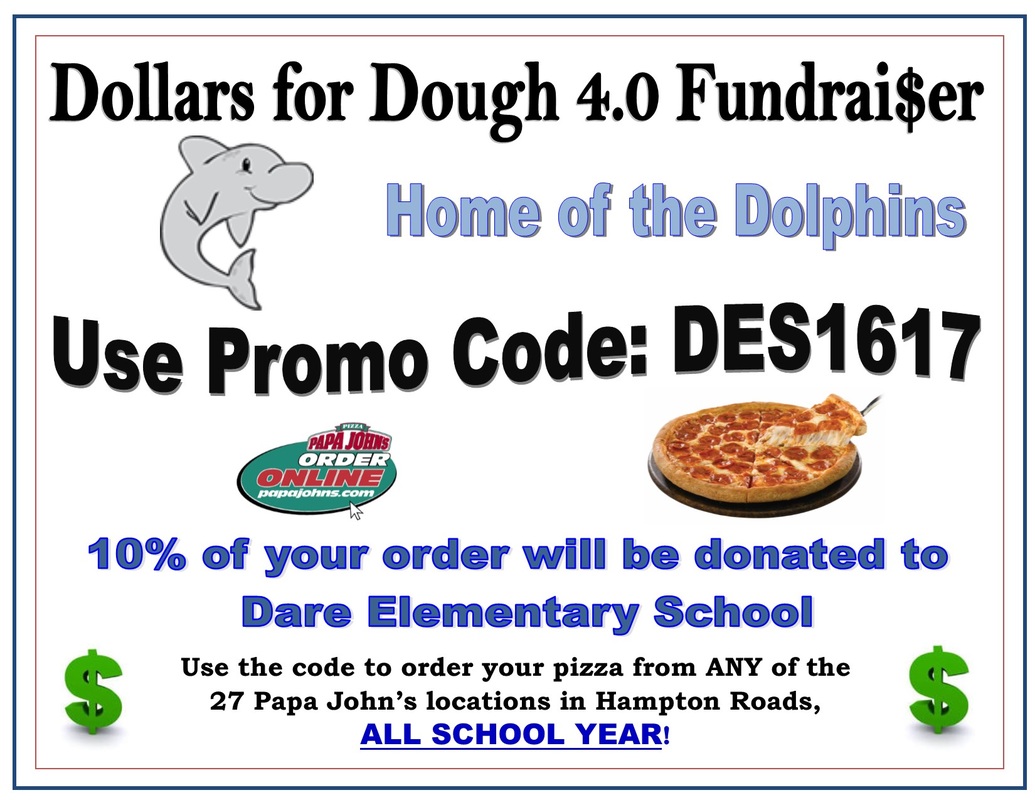 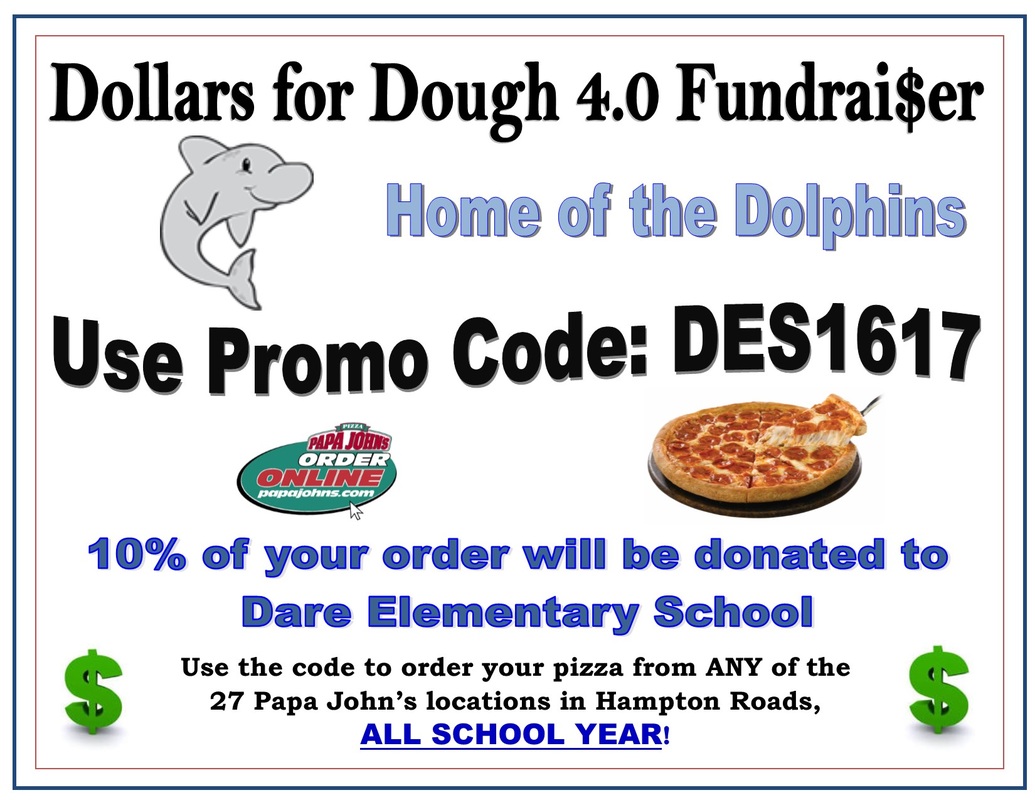             PTA         Board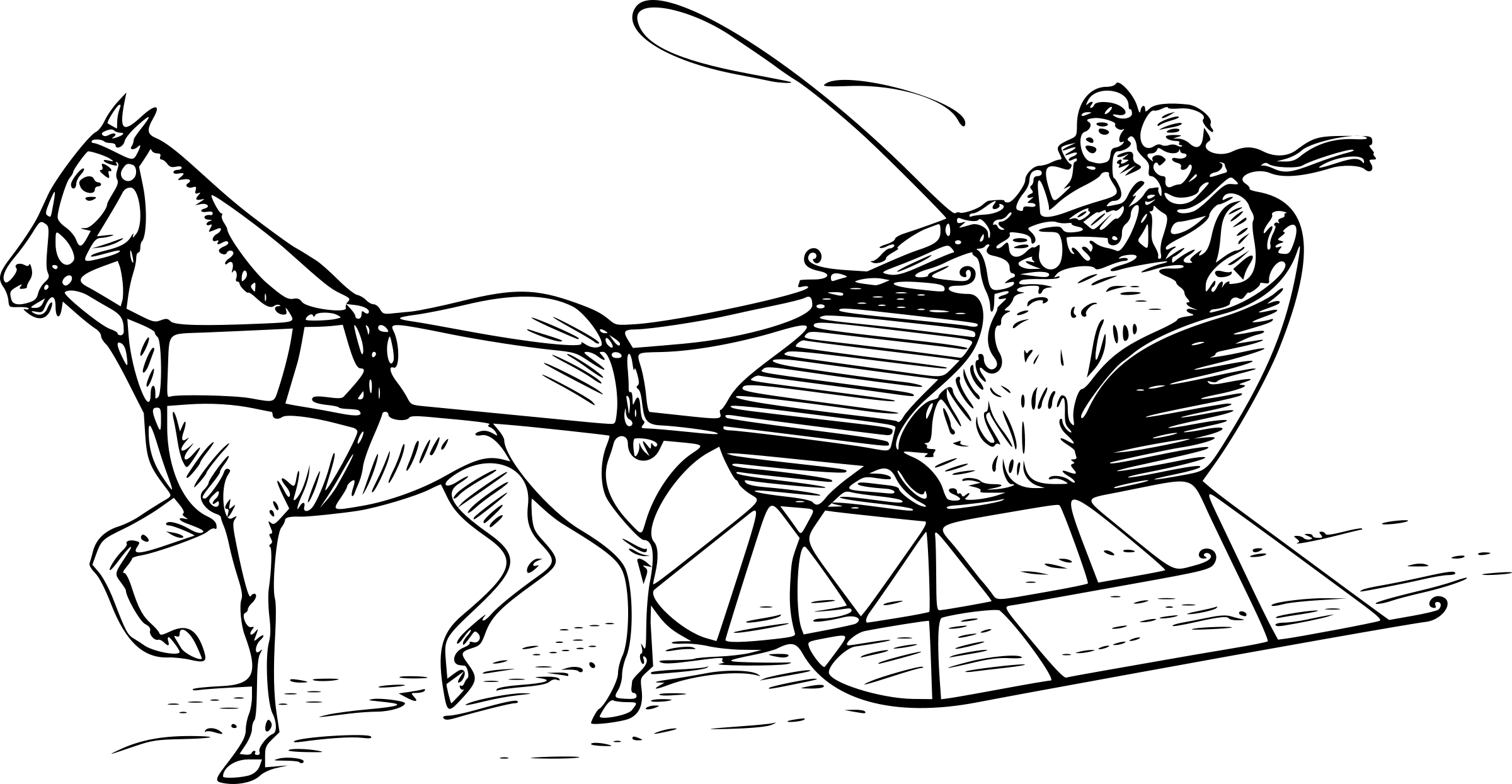 